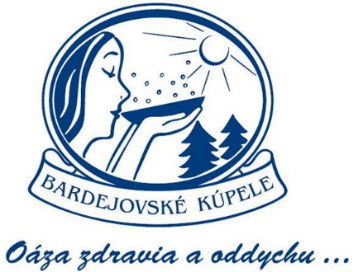 BARDEJOVSKÉ KÚPELE               Tlačová informácia                  16.júla 2018Redukčné pobyty v Bardejovských kúpeľoch po novom, vyliečia aj boľavý chrbát  Schudnite a dajte si do poriadku chrbát, 30% prispeje aj VšZPObľúbené redukčné pobyty zamerané na liečbu obezity, ktoré zabezpečujú Bardejovské kúpele, sú od polroka tohto roka organizované po novom. Až 30% z úhrady za zdravotnú starostlivosť v kúpeľoch môže svojim poistencom preplatiť Všeobecná zdravotná poisťovňa (VšZP), maximálne však 8 €/ noc, čiže 80 €/ pobyt. Liečebno-preventívny program Obezita je možné absolvovať v trvaní výlučne 11 dní /10 nocí/. Rovnaké cenové podmienky a príspevky 30% od VšZP má aj liečebno-preventívny program Zdravý chrbát. Informuje o tom ekonomicko-obchodná riaditeľka Bardejovských kúpeľov, a.s., Tamara Šatanková.,,Ceny platia na osobu a noc v dvojposteľovej izbe s plnou penziou a zahŕňajú už 12% zľavu od kúpeľov. Podľa úrovne ubytovania vyjde noc pobytu v medzisezóne od 54,56 € vo vilkách (depandansoch) František, Diana, Mier, Lívia, Fontána, až po 66 € v medzisezóne (70,4 € v hlavnej sezóne) v najlepšie vybavených izbách Alexander exclusive **** Ozón, Astória superior ***+. Pobyty sú koncipované ako skupinové, minimálny počet osôb v jednom termíne je 5, maximálne 12 osôb.  Termíny pre liečebný program Obezita: 08.09.2018 – 18.09.2018,  29.10.2018 – 08.11.2018, 01.10.2018 – 11.10.2018, 26.11.2018 – 06.12.2018. Pobyt je určený pre klientov VšZP nad 18 rokov s BMI>30. Termíny pre Zdravý chrbát: 18.09.2018 – 28.09.2018, 15.10.2018 – 25.10.2018, 12.11.2018 – 22.11.2018,  07.12.2018 – 17.12.2018,“ vysvetľuje T.Šatanková.Cena oboch pobytov zahŕňa: ubytovanie vo vybranej kategórii, lekárske vstupné vyšetrenie (EKG, meranie tlaku, pulzu, obvodu pása,  váženie, odbery, tukový metabolizmus BMI) a základnú edukáciu klienta,  kontrolné a výstupné vyšetrenie), redukčnú diétu formou plnej penzie, strava je servírovaná. Naviac má klient edukáciu s fyzioterapeutom počas procedúr. Spolu absolvuje 30 procedúr: hydrokineziterapiu, skupinový telocvik, Nordic Walking, + procedúry predpísané lekárom. Bonusmi sú neobmedzené vstupy do wellness spa – bazénového sveta, voľný vstup do rehabilitačného bazéna a fitnes podľa prevádzkových hodín. Klienti pri pobyte Obezita majú naviac  1-krát edukáciu počas pobytu s asistentom výživy a 2-krát počas pobytu poradenstvo u psychológa,VšZP o oboch programoch informuje na stránke https://www.vszp.sk/vyhody-zlavy/zdravotne-benefity/benefity-kupeloch.html. Uvádza pritom že až dve tretiny dospelých Slovákov trpia nadváhou alebo obezitou. Obezita je pritom vážny rizikový faktor viacerých chronických ochorení, podieľa sa na vzniku cukrovky, kardiovaskulárnych, onkologických, ale aj mnohých ďalších chorôb. Od 1.7.2018 preto zaviedla liečebno-preventívny program OBEZITA. V rámci neho VšZP svojim poistencom prepláca až tretinu nákladov na zdravotnú starostlivosť v tomto programe v šiestich vybraných slovenských kúpeľoch, medzi ktorými sú aj Bardejovské kúpele, a.s. O zaradenie do programu nemusíte žiadať vopred. Stačí, keď do troch mesiacov po absolvovaní pobytu spätne požiadate poisťovňu o uhradenie príspevku. ,,Využite aj vy nový zdravotný benefit. Za desať dní špeciálneho programu v prírodných liečebných kúpeľoch za vás zaplatíme tretinu z ceny zdravotnej starostlivosti a ďalšiu zľavu dostanete aj od kúpeľného zariadenia,“ vyzýva VšZP.Okrem redukčných pobytov a liečby chrbta ponúkajú Bardejovské kúpele aj ďalšie pobyty s lekárskou prehliadkou - SENIOR, SENIOR ŠPECIÁL, ŠTANDARD a EXTRA. Okrem nich ponúkajú aj relaxačné a iné pobyty bez lekárskej prehliadky OZDRAVNÝ, WELLNESS RELAX,  BEAUTY POBYT ELISABETH,...V cene každého pobytu je zahrnuté ubytovanie, stravovanie formou plnej, resp. polpenzie, lekárske vyšetrenie,  procedúry denne + 3 krát denne pitná kúra. Zo širokej ponuky ubytovacích zariadení v najvyššej kategórii EXCLUSIVE v nedávno rekonštruovanom hoteli ALEXANDER alebo Superior v hoteloch Astória, Ozón a Carola, až po standard  a economy vo vilkách, si vyberie naozaj každý. V prípade polpenzie sa z cien odpočítajú 4 € na osobu a noc. Naopak kúpele účtujú doplatok vo výške 1 € osoba/noc za výber konkrétnej izby, resp.  za izbu s balkónom. Všetci klienti majú ako bonus denne 2 hodinový vstup do WELLNESS SPA – bazénový svet, pravidelný animačný program, medicínske a historické prednášky a vstup na tanečné zábavy. Týždenný pobyt v programe ŠTANDARD tak s plnou penziou, šiestimi prenocovaniami, lekárskym vyšetrením, 3 procedúrami, 3 pitnými kúrami denne a každodenným vstupom do wellness zdarma, vyjde v dvojposteľovej izbe jednu osobu už od 60 € denne v hlavnej sezóne, podľa úrovne ubytovania.  Najlacnejší program SENIOR ŠPECIÁL je určený pre pacientov nad 60 rokov a držiteľov preukazu ZŤP. Pre pobyt SENIOR ŠPECIÁL začína v mimo sezóne už od 37 € denne. Za jednolôžkovú izbu si môže klient priplatiť. K cenám sa účtuje aj 1 € na deň ako daň za ubytovanie, odvádzaná je mestu Bardejov.Bardejovské kúpele sú v súčasnosti jednými z najlepšie vybavených liečebných zariadení a jedinečnou tradíciou a modernými liečebnými postupmi. Bardejovská minerálna voda je prírodná-liečivá, slabo až stredne mineralizovaná, hydrogén uhličitanovo-chloridová, sodná, železitá uhličitá, studená, hypotonická, so zvýšeným obsahom kyseliny boritej. Zo všetkých slovenských kúpeľov majú Bardejovské najširšie indikačné zameranie. Liečia sa tu onkologické choroby, choroby obehového a tráviaceho ústrojenstva, choroby z poruchy látkovej výmeny a žliaz s vnútornou sekréciou, netuberkulózne choroby dýchacích ciest, choroby z povolania, ochorenia obličiek a močových ciest, choroby pohybového ústrojenstva a ženské a nervové ochorenia. Viac informácií na: www.kupele-bj.skCentrálne rezervačné oddelenie:
Tel.: 054/477 4346, 477 2717, e-mail: rezervacie@kupele-bj.sk, pk@kupele-bj.sk